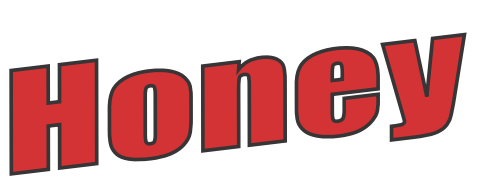 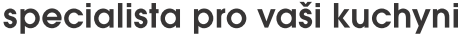 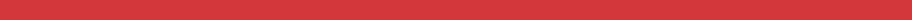 																	Gymnázium, Praha 9, Českolipská 373																	Českolipská 373																	190 00 Praha 9Potvrzení objednávky transportního vozíkuPotvrzujeme Vaši objednávku transportního vozíku Moduline HHT 081E.Cena dodávky vč. dopravy a montáže: 64.900,- Kč bez DPH 

Termín dodání: prosinec 2016Udělení souhlasu:Souhlasíme, aby uveřejnění této objednávky v registru smluv dle zákona č. 340/2015 Sb., o zvláštních podmínkách účinnosti některých smluv, uveřejňování těchto smluv a registru smluv (zákon o registru smluv) zajistil objednatel - Gymnázium, Praha 9, Českolipská 373.V Praze dne 7. 12. 2016S pozdravemRoman KorbelHoney s.r.o.Poděbradská 12190 00 Praha 9